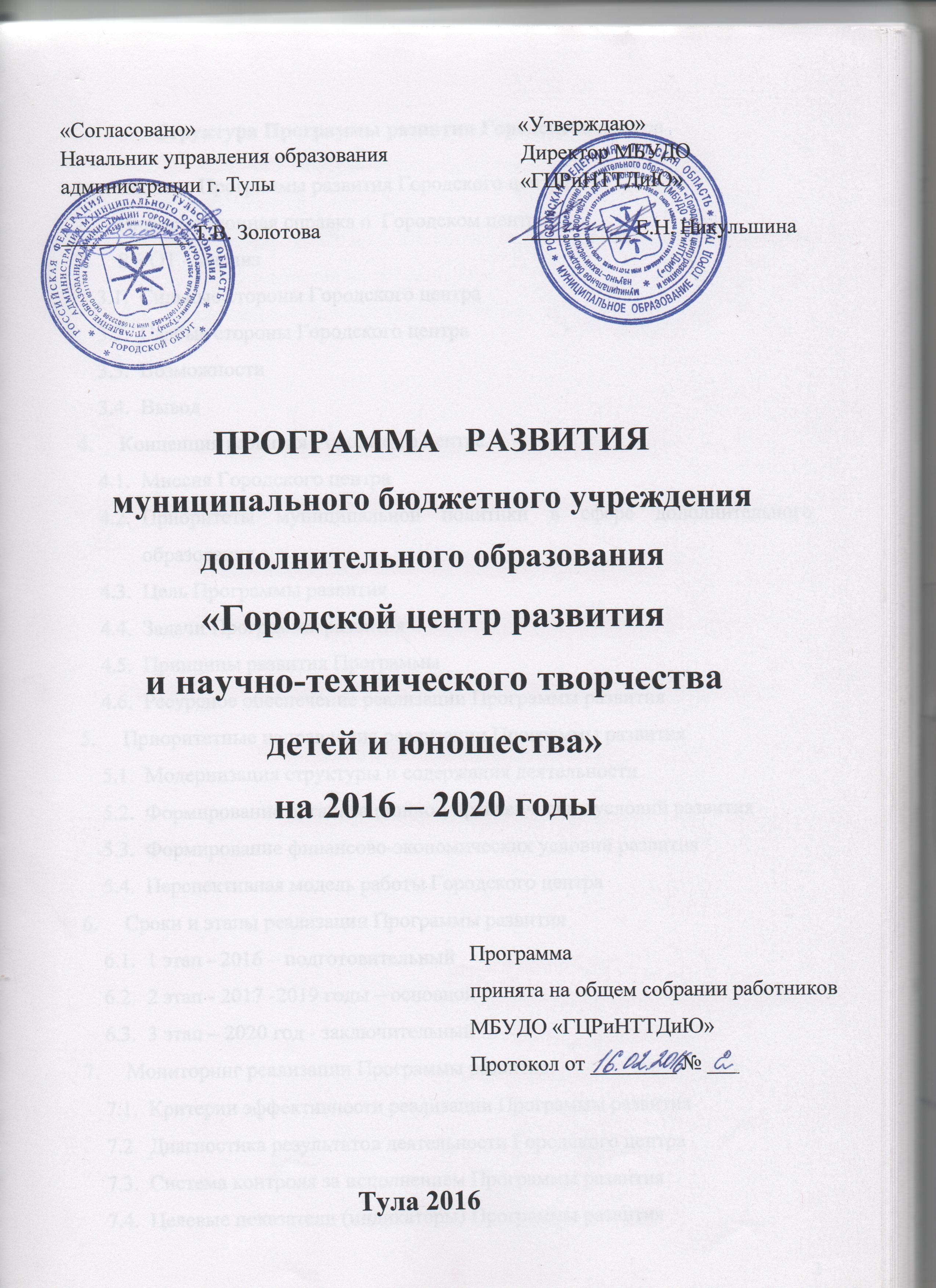 Структура Программы развития Городского центраПаспорт Программы развития Городского центраИнформационная справка о  Городском центре	SWOT – анализ 								Сильные стороны Городского центраСлабые стороны Городского центраВозможностиВозможные рискиВыводКонцепция развития Городского центра			Миссия Городского центраЦель Программы развитияЗадачи Программы развитияПринципы развития ПрограммыРесурсное обеспечение реализации Программы развитияПриоритетные направления реализации Программы развития Модернизация структуры и содержания деятельности Формирование организационно-управленческих условий развития Перспективная модель Городского центраСроки и этапы реализации Программы развития1 этап – 2016 – подготовительный2 этап – 2017 – 2019 годы – основной3 этап – 2020 год – заключительный Мониторинг реализации Программы развития. Критерии эффективности реализации Программы развитияДиагностика результатов деятельности Городского центраСистема контроля исполнения Программы развитияОжидаемые результаты реализации ПрограммыПРОГРАММА   РАЗВИТИЯмуниципального бюджетного учреждения дополнительного образования «Городской центр развития и научно-технического творчества детей и юношества»«Создание инновационной образовательной среды для личностного развития и самореализации обучающихся» на 2016 – 2020 годыПаспорт программыАктуальность программы обусловлена тем, что в Концепции долгосрочного социально-экономического развития России до 2020 года образование рассматривается как один из результатов инновационного развития и как необходимое условие для системных изменений во всех сферах жизнедеятельности. Потребность современного общества в высококвалифицированных специалистах в наукоёмких областях и высокотехнологичном производстве, обладающих глубокими знаниями и способных к новаторству, обусловила провозглашение курса на повышение значимости естественнонаучного, математического и технического образования, подготовку специалистов, которые смогли бы обеспечить научно-техническую конкурентоспособность России.Решение поставленных задач возможно через создание инновационной образовательной среды, позволяющей эффективно реализовывать индивидуальные образовательные запросы, способствующей личностному развитию, мотивации и самореализации обучающихся.В условиях происходящих социально-экономических изменений в стране, реформирования системы образования в аспекте социокультурной модернизации приоритетным направлением является дополнительное образование детей. В контексте федеральных государственных образовательных стандартов общего образования перед дополнительным образованием ставится задача развития потенциала каждого школьника к самореализации в культуре нации, что позволит выстраивать собственную жизненную траекторию и решать творческие задачи, становиться саморазвивающейся личностью. В обществе декларируется открытый характер образования, что влечет за собой коренные изменения в инфраструктурной среде учреждений, результатом которых является расширение образовательного пространства, т.е. выход за пределы и возможности конкретного образовательного учреждения. Для успешной реализации поставленных задач встает вопрос о введении инновационных изменений в системе дополнительного образования детей, выраженных в объединении усилий всех ведомств.Информационная справка о  МБУДО «Городской центр развитияи научно-технического творчества детей и юношества»МБУДО «Городской центр развития и научно-технического творчества детей и юношества» (далее - Городской центр) образован в октябре 2015 года путем слияния двух старейших учреждений дополнительного образования в городе Туле: Дворца детского (юношеского) творчества и Станции юных техников.В учреждении  занимаются 3183 обучающихся в возрасте с 5 до 17 лет, реализуется 101 дополнительная общеобразовательная программа:- технической направленности – 26 программ;- художественной направленности – 48 программ;- естественнонаучной направленности – 2 программы;- физкультурно-спортивной направленности – 5 программ;- туристско-краеведческой направленности – 1 программа;- социально-педагогической направленности – 19 программ.Качество реализации дополнительных общеобразовательных программ обеспечивает высокий статус учреждения в городе, а также соответствие предлагаемых образовательных услуг запросу населения. Численность педагогических работников Городского центра составляет 86 человек, из них квалификационную категорию имеют:39 педагогических работников – высшую квалификационную категорию;24 педагогических работника – первую квалификационную категорию.Стаж педагогической деятельности:16 педагогических работников - стаж работы от 5 до 10 лет;8 педагогических работников - стаж работы от 10 до 20 лет; 30 педагогических работников имеют стаж работы более 20 лет.Качественный состав работников: имеют нагрудный знак «Почетный работников общего образования» - 13 человек, «Отличник физической культуры и спорта» - 3 человека, Почетную грамоту Министерства образования РФ – 16 человек, Почетную грамоту Правительства Тульской области – 1 человек, Почетную грамоту администрации города Тулы – 1 человек, Благодарность администрации города Тулы – 2 человека, Почетную грамоту Министерства образования Тульской области – 21 человек, Почетную грамоту управления образования администрации города Тулы – 58 человек.Являясь центром воспитательного пространства города, учреждение ежегодно проводит более 60 городских мероприятий: конкурсов, соревнований, слетов, выставок, научных чтений, фестивалей детского творчества, интеллектуальных игр, детско-юношеских конференций, социально значимых акций, диспутов, праздников, игровых программ, концертов и спектаклей. В них участвует более 30 тысяч детей.Обучающиеся МБУДО «ГЦРиНТТДиЮ» являются  обладателями  стипендий администрации города Тулы (1 человек), премии Губернатора Тульской области (1 человек), Министерства образования РФ (4 человека) и званий «Юное дарование города-героя Тулы» (8 человек), «Юный патриот города-героя Тулы» (4 человека).SWOT – анализ 3.1. Сильные стороны Городского центра (Strengths)Удобное расположение в инфраструктуре города.Стабильный опытный коллектив.Уникальная специфика (широко представлены все направленности дополнительных общеобразовательных программ).Стабильный контингент обучающихся.Стабильная динамика показателя по наличию призовых мест у участников конкурсов разного уровня.Системная работа с одаренными и высокомотивированными на обучение детьми.Отлаженный механизм сетевого взаимодействия с социальными партнерами.Высокий уровень проведения  массовых городских мероприятий.Информационная доступность.Слабые стороны Городского центра (Weakness)Несоответствие материально-технической  базы современным требованиям к реализации дополнительных общеобразовательных программ, в т. ч. технической направленности, содержанию и оборудованию учебных кабинетов, мастерских и лабораторий.Небольшой охват детей старшего школьного возраста (11% от общего количества от общего количества обучающихся  Городского центра).Отсутствие дистанционной и электронной форм обучения. Недостаточное количество педагогов дополнительного образования технической направленности.Продолжительный капитальный ремонт здания Городского центра по адресу: ул. Революции, д.2.Слабая маркетинговая политика, рекламная и издательская деятельность.Возможности (Opportunities)Проведение исследований по изучению потребностей, интересов с учетом возраста, пола детей и юношества.Поиск идей по обновлению содержания предоставляемых услуг, в том числе в сфере научно-технического творчества, увеличение количества инновационно-активных технологий.  Расширение спектра предоставляемых услуг, в том числе платных, с учетом запросов детей и родителей.Внедрение новых направлений детского технического творчества и создание  ресурсных центров.Повышение конкурентоспособности и результативности деятельности Городского центра, обусловленное улучшением качества учебно-воспитательного процесса и ростом профессионального мастерства педагогов.Участие в конкурсах проектов, получение Грантов.3.4. Возможные риски (Threats)Недостаточная степень подготовленности кадрового состава к работе с новыми технологиями и  формами дополнительного образования.Отсутствие достаточных финансовых, материально-технических, научно-методических ресурсов для реализации Программы развития.Увеличение сроков реконструкции и ремонта здания на ул. Революции, д. 2.Отставание нормативной базы от инновационных преобразований в сфере дополнительного образования.Ограничение доступа к качественным услугам дополнительного образования детей с ограниченными возможностями здоровья.Отсутствие опыта у родителей в вопросах планирования индивидуальных маршрутов и траекторий образования и развития детей.3.5. ВыводSWOT – анализ текущего состояния и потенциала развития Городского центра позволяет предположить, что необходимо всестороннее развитие материально-технической  базы учреждения, дальнейшее повышение качества образования, освоения детьми и подростками основных ключевых компетенций, внедрение новых форм образовательного процесса (дистанционного и электронного обучения) и организационно-методическое сопровождение образовательного процесса с использованием инновационных педагогических технологий для повышения конкурентоспособности учреждения.Таким образом, необходимость разрешения противоречий актуализировало разработку программы развития «Создание инновационной образовательной среды для личностного развития и самореализации обучающихся».Концепция развития Городского центраПрограмма развития «Создание инновационной образовательной среды для личностного развития и самореализации обучающихся» основана на многолетнем опыте работы старейших учреждений дополнительного образования детей г. Тулы – Дворца пионеров и Станции юных техников – и объединяет классический и инновационный подходы к развитию детского творчества и детских общественных организаций. Программа определяет перспективы развития муниципального бюджетного учреждения дополнительного образования «Городской центр развития и технического творчества детей и юношества» на период с 2016 по 2020 гг. Программа развития - это комплекс организационных, методических и технологических решений, направленных на оптимизацию образовательного процесса, внедрение современных технологий, технического творчества в программы дошкольного, начального, основного, среднего образования, а также в программы организации досуга и внеурочной деятельности, что обеспечит создание образовательной среды, стимулирующей личностное развитие и самореализацию обучающихся.Программа развития направлена на организацию модели инновационного центра дополнительного образования, реализующего систему дополнительных образовательных программ в соответствии с новыми стандартами качества, потребностями российского общества и государства, в интересах развития личности, переориентацию с прикладного творчества на интеллектуальную и научно-техническую, профориентационную деятельность, обеспечение принципа «учение + увлечение», реализацию общественно-государственной политики по развитию детско-юношеских объединений и организаций в рамках проекта «Российское движение школьников» при соблюдении принципа информационной открытости и публичной отчетности Городского центра. В программе  представлены основные концептуальные положения функционирования Городского центра как системы, определены стратегия и тактика его дальнейшего развития, выделены главные направления преобразований, содержания предстоящей деятельности, планируемые результаты.Стратегическая цель программы – создание правовых, экономических, организационных, педагогических, учебно-методических условий для модернизации образовательного пространства Городского центра.В процессе реализации Программы  появится возможность организовать дополнительное внебюджетное финансирование научных исследований школьников, обновить и усовершенствовать учебно-лабораторную и производственную базу Городского центра, дать дополнительные материальные и творческие стимулы сотрудникам и учащимся.Программа содействует формированию нового социального имиджа Городского центра, поскольку направлена на решение  проблем в развитии образовательной инфраструктуры.Программа носит инновационный характер и станет вкладом учреждения в развитие муниципальной образовательной системы.4.1. Миссия Городского центраМиссия Городского центра – построение современного образовательного пространства Городского центра как среды, доступной для саморазвития, самоопределения каждого субъекта образовательного процесса, в котором согласуются цели, ценности, интересы детей, педагогов, родителей.Городской центр возрождает и на новом уровне выстраивает существовавшие ранее плодотворные связи образования, науки, культуры и производства с использованием возможностей кластерного подхода (усиление взаимодополняющего единства общего и дополнительного образования в расширяющемся пространстве социального партнёрства и создание открытой образовательной среды). Городской центр должен стать территорией благоприятных условий по разработке и внедрению инноваций в дополнительном образовании, созданию насыщенной образовательной средой на принципах социального партнёрства и сетевого взаимодействия. Городской центр нацелен на  создание учебно-практической базы для работы над  детскими  исследовательскими и конструкторско-техническими проектами. Учреждение призвано стать центром по реализации общественно-государственной политики по развитию детско-юношеских объединений и организаций в рамках проекта «Российское движение школьников», а также визитной карточкой города, привлекательным и популярным у молодого поколения туляков.Цель ПрограммыСоздание условий для развития дополнительного образования в сфере научно-технического творчества и гуманитарного развития, обеспечение высокого качества и эффективности дополнительного образования в соответствии с перспективами инновационного и социально-ориентированного развития отраслей экономики.Задачи ПрограммыДля достижения цели Программы  необходимо решить следующие задачи:1.	Обеспечение высокого качества и эффективности дополнительного образования в соответствии с перспективами инновационного и социально ориентированного развития отраслей экономики региона.2.	Создание новой системы мотивации детей,  объединяющей профориентационные, образовательные, творческие, исследовательские и иные ресурсы и апробация модели образовательной среды.3.	Выявление и поддержка обучающихся, проявивших особенные способности, оказание содействия в получении ими образования.4.	Формирование и развитие творческих способностей обучающихся, интереса к научно-исследовательской деятельности, профессионального самоопределения.5.	 Интеграция дополнительного и общего образования во внеурочной деятельности, направленная на расширение вариативности и индивидуализации системы образования в целом;6.	Реализация нового поколения программ, внедрение технологий активного и интерактивного обучения – дистанционных, цифровых, информационно-коммуникативных, медийных.7.	Создание новой модели Городского центра как элемента сетевого  взаимодействия.Принципы ПрограммыСоздание инновационной образовательной среды для личностного развития и самореализации обучающихся  основывается на принципах:вариативность и многообразие общеобразовательных программ, ориентированных  на метапредметные и личностные результаты образования для удовлетворения различных видов творческой деятельности детей;реализация права на развитие личностного и профессионального самоопределения детей в различных видах конструктивной деятельности;приобщение детей через вариативные программы к различным традиционным и инновационным ремеслам, искусствам и технологиям; обеспечение доступности и свободы выбора дополнительных общеобразовательных программ;внедрение общеобразовательных программ, ориентированных на группы детей, требующих особого внимания государства и общества (дети из группы социального риска, дети с ограниченными возможностями здоровья, дети из семей с низким социально-экономическим статусом);разработка программ, направленных на выявление одаренных и мотивированных детей, и дальнейшее содействие в их совершенствовании;интегративно-кластерное взаимодействие с образовательными учреждениями высшего, среднего и начального профессионального образования, использование образовательных, культурных, исторических, промышленных ресурсов города;учет региональных социокультурных особенностей;информационная прозрачность, обеспечение доступа к полной и объективной информации о содержании деятельности, качестве услуг Городского центра.4.5. Ресурсное обеспечение реализации ПрограммыПриоритетные направления реализации Программы5.1. Модернизация структуры и содержания деятельности Городского центра:корректировка модели Городского центра: управленческий, содержательный, технологический, кадровый, финансовый, материально-технический аспекты;развитие доминирующих направлений образовательной деятельности Городского центра -  научно-технического творчества и развития лидерства и ученического самоуправления; при условии сохранения многообразия детского творчества;создание и реализация интегративных проектов по всем направлениям развития образовательной среды Городского центра; внедрение дополнительных общеобразовательных программ нового поколения, программ профессиональной ориентации школьников в области научно-технического творчества;интеграция ресурсов межведомственного сообщества (совместная деятельность Городского центра с использованием ресурсов организаций науки, молодежной политики, культуры, физкультурно-спортивных, общественных детско-взрослых сообществ и т.д.); установление связей между студенческим сообществом и учащимися городских НОУ «Наукоград» и «Полёт»; реализация программ, совмещающих образование и продуктивный досуг (научные эксперименты, мастер-классы, образовательный туризм и др.); разработка инновационных форм организации каникулярного образовательного отдыха (специализированные профильные смены, детские мастерские, детские производства, предметно-практические лаборатории и «полигоны» и т.д.); совершенствование мер по организации взаимодействия Городского центра с образовательными учреждениями высшего, среднего и начального профессионального образования в рамках профессиональной ориентации.Формирование организационно-управленческих условий развитияорганизация регулярных мониторингов оценки качества образовательных услуг Городского центра, направленных на формирование социального заказа, оценки достижений детей в области научно-технического творчества, оценки удовлетворенности родителей спектром и качеством услуг Городского центра;реализация принципа государственно-общественного характера управления через создание попечительского совета с привлечением социальных партнеров;создание условий для сетевого и межведомственного взаимодействия путем проведения открытых мероприятий (конференции, выставки, форумы, олимпиады, конкурсы, фестивали, соревнования, сетевые площадки в Интернет и др.);участие в программе переподготовки и повышения квалификации педагогических кадров Городского центра, а также управленческих кадров с приоритетами в области современного менеджмента, маркетинга и коммерциализации разработок; участие в реализации модели профессиональной карьеры и сопровождения инновационного развития педагогов Городского центра;создание стажировочной площадки для студентов на базе Городского центра;участие в  конкурсах профессионального мастерства педагогов, программ и инновационных технологий;проведение информационных кампаний, использование порталов (сайтов) разного уровня с целью презентабельности деятельности Городского центра;формирование экспертного сообщества для сопровождения инновационного развития Городского центра.Перспективная модель Городского центра1 вектор развития – организация сетевого взаимодействия с использованием возможностей кластерного подхода (усиление взаимодополняющего единства общего и дополнительного образования в расширяющемся пространстве социального партнёрства и создание открытой образовательной среды).   2  вектор  развития - создание и реализация интегративных проектов   за счет объединения различных видов деятельности и различного предметного содержаниявектор развития -  создание новых образовательных проектоввектор -  внедрение новых технологий, методик и форм образовательной деятельностиТехнологии:Технология культурной политики: включение детей в создание новых форм и средств образовательной среды Городского центра;Технология регионального развития: формирование основ пространственного мышления и навыков работы с территориальными комплексами;Технология инженерного мышления: включение детей в проектирование и создание технических объектов, решающих конкретные задачи;Технология научного познания: включение в современные формы исследовательской работы;Визуальные технологии: включение детей в современные визуально-эстетические практики (видео-, кино-, телевидение, современное сценическое искусство, дизайн, веб-дизайн);Сетевые технологии: участие в проектах, предусматривающих коммуникацию и кооперацию с детьми и взрослыми с использованием ресурсов и сервисов Интернета;Антропологическая технология: освоение форм эмоционального, физического, волевого, духовного и интеллектуального развития;Технология выравнивающего и развивающего обучения.Методики:Интенсивные модульные дополнительные общеобразовательные программа;Учебные командные проекты;Развивающие формирующие среды (интерактивные музеи, виртуальные тренажёры);Метод укрупнённых дидактических единиц.Сроки и этапы реализации программы6.1.  1 этап - 2016 - подготовительныйОсновная задача - создание условий для повышения качественного уровня оказания образовательных услуг Городского центра, проведения комплекса мероприятий по внедрению новых условий их реализации.6.2.  2 этап - 2017 -2019 годы - основнойОсновная задача – внедрение и развитие в образовательный процесс новых форм и технологий обучения, формирование современных социально-культурных сред для социализации и развития детей в учебно-исследовательской деятельности, научно-техническом творчестве.3 этап –2020 год – заключительныйОсновная задача – анализ реализации Программы развития Городского центра и определение перспектив дальнейшего развития.Мониторинг реализации Программы Для повышения эффективности реализации Программы развития разработана программа мониторинга результатов качества образования. Она ориентирована на: изучение условий достижения планируемых результатов; сравнение реальных достижений с желаемыми; выявление недостатков в организации образовательного процесса и определение путей их компенсации. В систему мероприятий по реализации Программы развития включаются все участники образовательного пространства, а сам процесс реализации становится более открытым для всех заинтересованных в нем лиц.Критерии эффективности реализации Программы Рост личных достижений всех участников образовательного процесса.Высокая степень удовлетворенности всех участников образовательного процесса уровнем и качеством предоставляемых Городским центром образовательных услуг.Уровень реализации целевых проектов и программ. Уровень комфортности образовательной среды для всех участников образовательного процесса.Уровень информационной открытости Городского центра.Уровень научно-методического сопровождения образовательного процесса.Уровень материально-технического обеспечения образовательного процесса.Диагностика результатов деятельности Городского центраСистема контроля исполнения Программы Внешний контроль деятельности Городского центра осуществляет управление образования администрации города Тулы в соответствии с планом, попечительский совет, общественный совет и социальные партнеры в рамках межведомственного и сетевого взаимодействия. Внутренний контроль осуществляет администрация Городского центра, Управляющий совет, родительская общественность. Ожидаемые результаты реализации Программы1.	Создание нового имиджа Городского центра, обеспечивающего более высокую интеграцию обучения, воспитания, личностного развития и социализации детей и юношества.2.	Увеличение количества детей в возрасте 5 - 18 лет, получающих услуги дополнительного образования в Городском центре, на 25%.3.	Увеличение доли числа детей, занятых различными формами технического творчества, до 30 % от общего количества обучающихся в Городском центре.4.	Увеличение доли детей в возрасте 12 - 18 лет, участвующих в различных проектах по  развитию лидерства и детского ученического самоуправления, до 30 % от общего количества обучающихся в Городском центре.5.	Увеличение доли детей, занимающихся в  Городском центре,  в возрасте 5-18 лет, ежегодно принимающих участие в мероприятиях муниципального, регионального, всероссийского и международного уровней, на 35 %.6.	Увеличение доли детей, занимающихся в  Городском центре, в возрасте от 6,5 до 17 лет, охваченных организованными формами отдыха и оздоровления  в каникулярный период, на 10 %.7.	Увеличение доли детей в возрасте 5-18 лет, обучающихся в  Городском центре по дополнительным программам для высокомотивированных и одаренных детей, на 10 %.8.	Увеличение доли родителей (законных представителей), удовлетворенных  условиями и качеством образовательных услуг  Городского центра, от общего числа опрошенных родителей до 100 %.9.	Увеличение количества учреждений, охваченных сетевым взаимодействием с Городским центром.10.	Формирование интегрированной среды Городского центра с межведомственным сообществом, характеризующейся единым ценностно-целевым полем всех субъектов образовательного процесса. 11.	Расширение спектра образовательных услуг, предоставляемых Городским центром с целью поддержки профессиональной ориентации школьников.12.	Разработка интегративных программ за счет объединения различных видов деятельности и различного предметного содержания.13.	Применение современных технологий и методик обучения в Городском центре.9.  Обеспечение возможностей для совместных семейных  (дети и родители) занятий и практик.14.	Рост образовательных и творческих достижений детей и педагогов Городского центра.15.	Расширение форм адресной работы с детьми - инвалидами и детьми  с ограниченными возможностями здоровья, детьми из малоимущих семей, детьми-сиротами, детьми мигрантов.16.	  Внедрение эффективных механизмов использования потенциала каникулярного времени.17.	Создание интерактивного музея занимательной науки  и техники «От идеи до модели».18.	Совершенствование локально-нормативных актов, регулирующих  деятельность    Городского центра.19.	Реализация основных направлений развития научно-техническому творчества и создание современного ресурсного центра.20.	Увеличение количества детей – участников муниципального проекта «Наукоград», вовлеченных в научно-исследовательскую деятельность. 21.	Создание материально-технической базы Городского центра, соответствующей современным требованиям к реализации дополнительных образовательных программ, содержанию и оборудованию помещений.22.	Расширение общественного участия и участия семьи в управлении образовательным и воспитательным процессом Городского центра.В итоге сложится интегрированная образовательная среда Городского центра с межведомственным сообществом, которая будет использована для осуществления процесса внедрения инновационных идей, направленных на развитие муниципальной системы образования в целом, и внедрения механизмов адресной поддержки  дополнительных общеобразовательных программ и проектов, демонстрирующих высокие достижения в поддержке одаренных детей и детей, находящихся в трудной жизненной ситуации. Ожидается качественное изменение системы ресурсного обеспечения Городского центра техническими, технологическими, научно-методическими, информационными и кадровыми ресурсами.Наименование программыПрограмма развития МБУДО «Городской центр развития и научно-технического творчества детей и юношества» «Создание инновационной образовательной среды для личностного развития и самореализации обучающихся» на 2016-2020 годы (далее – Программа)Основание для разработки программыФедеральный закон Российской Федерации от 29.12.2012 № 273 – ФЗ «Об образовании в Российской Федерации»  с изменениями  2015-2016 гг.Указ Президента Российской Федерации от 29 октября 2015 года № 536 «О создании Общероссийской общественно-государственной детско-юношеской организации «Российское движение школьников».Постановление Правительства РФ от 23.05.2015 № 497 «О Федеральной целевой программе развития образования на 2016-2020 годы»Постановление правительства РФ  от 15.04.2014 № 295 «Об утверждении государственной программы Российской Федерации «Развитие образования на 2013-2020 гг.».Распоряжение Правительства РФ от 04.09.2014 г № 1726-р «Об утверждении Концепции развития дополнительного образования детей». Распоряжение Правительства РФ от 17.11.2008 N 1662-р (ред. от 08.08.2009) <О Концепции долгосрочного социально-экономического развития Российской Федерации на период до 2020 года> (вместе с "Концепцией долгосрочного социально-экономического развития Российской Федерации на период до 2020 года").Распоряжение правительства РФ от 29.12.2014 № 2765-р «О Концепции федеральной целевой программы развития образования  на 2016-2020 гг.».Распоряжение правительства РФ от 24.04.2015 № 729 «Об утверждении плана мероприятий на 2015-2020 года по реализации Концепции развития  дополнительного образования детей».Приказ Минобрнауки России от 29.08.2013  № 1008 «Об утверждении Порядка организации и осуществления образовательной деятельности по дополнительным общеобразовательным программам».Письмо Минобрнауки  России от 14.12.2015 № 0-3564 «О внеурочной деятельности и реализации дополнительных образовательных программ».Постановление правительства Тульской области от 19.11.2013 г № 637 «Об утверждении государственной программы Тульской области» «Развитие образование и архивного дела в Тульской области».Постановление администрации г. Тулы от 08.12.2014 г № 4138 «Об утверждении муниципальной программы  муниципального образования город Тула «Развитие образования на 2014- 2020 годы».Разработчик программыМБУДО «Городской центр развития и научно- технического творчества детей и юношества».Основные исполнители программы  МБУДО «Городской центр развития и научно-технического творчества детей и юношества» (далее – Городской центр).Соисполнители ПрограммыОбразовательные организации города Тулы Цель Программы -  создание условий для развития дополнительного образования детей в сфере научно-технического творчества и гуманитарного развития, обеспечение высокого качества и эффективности дополнительного образования в соответствии с перспективами инновационного и социально-ориентированного развития отраслей экономики.Задачи Программы Обеспечение высокого качества и эффективности дополнительного образования в соответствии с перспективами инновационного и социально ориентированного развития отраслей экономики региона.Создание новой системы мотивации детей,  объединяющей профориентационные, образовательные, творческие, исследовательские и иные ресурсы и апробация модели образовательной среды.Выявление и поддержка обучающихся, проявивших особенные способности, оказание содействия в получении ими образования.Формирование и развитие творческих способностей обучающихся, интереса к научно-исследовательской деятельности, профессионального самоопределения. Интеграция дополнительного и общего образования во внеурочной деятельности, направленная на расширение вариативности и индивидуализации системы образования в целом;Реализация нового поколения программ, внедрение технологий активного и интерактивного обучения – дистанционных, цифровых, информационно-коммуникативных, медийных.Создание новой модели Городского центра как элемента сетевого  взаимодействия.Целевые показатели (индикаторы) ПрограммыКоличество детей в возрасте 5 - 18 лет, получающих услуги дополнительного образования в Городском центре. Доля детей в возрасте 5 - 18 лет, занятых различными формами технического творчества, от общего количества обучающихся в Городском центре.Доля детей в возрасте 5 - 18 лет, участвующих в различных проектах по  развитию лидерства и детского ученического самоуправления, от общего количества обучающихся в Городском центре.Доля детей в возрасте 6,5 - 17 лет, охваченных организованными формами отдыха и оздоровления  в каникулярный период, от общего количества обучающихся в  Городском центре.Доля детей в возрасте 5 - 18 лет, ежегодно принимающих участие в мероприятиях муниципального, регионального, всероссийского и международного уровней, от общего количества обучающихся в Городском центре. Доля детей в возрасте 5 - 18 лет, обучающихся по дополнительным программам для высокомотивированных и одаренных детей, от общего количества обучающихся в Городском центре.Количество выпускников Городского центра, поступивших на обучение в учреждения высшего и среднего профессионального образования на инженерно-технические специальности.Доля родителей (законных представителей), удовлетворенных  условиями и качеством образовательных услуг  Городского центра, от общего числа опрошенных родителей.Количество учреждений, охваченных сетевым взаимодействием с Городским центром.Сроки и этапы  реализации Программы Период с 2016 по 2020 годы (включительно) 1-й этап – 2016 – подготовительный (принятие во внедрение Программы) 2-й этап – 2017-2019 – основной (реализация Программы) 3-й этап – 2020  - заключительный (анализ реализации Программы)Ожидаемые результаты реализации ПрограммыСоздание нового имиджа Городского центра, обеспечивающего более высокую интеграцию обучения, воспитания, личностного развития и социализации детей и юношества.Увеличение количества детей в возрасте 5 - 18 лет, получающих услуги дополнительного образования в Городском центре, на 25%.Увеличение доли числа детей, занятых различными формами технического творчества, до 30 % от общего количества обучающихся в Городском центре.Увеличение доли детей в возрасте 12 - 18 лет, участвующих в различных проектах по  развитию лидерства и детского ученического самоуправления, до 30 % от общего количества обучающихся в Городском центре.Увеличение доли детей, занимающихся в  Городском центре,  в возрасте 5-18 лет, ежегодно принимающих участие в мероприятиях муниципального, регионального, всероссийского и международного уровней, на 35 %.Увеличение доли детей, занимающихся в  Городском центре, в возрасте от 6,5 до 17 лет, охваченных организованными формами отдыха и оздоровления  в каникулярный период, на 10 %.Увеличение доли детей в возрасте 5-18 лет, обучающихся в  Городском центре по дополнительным программам для высокомотивированных и одаренных детей, на 10 %.Увеличение доли родителей (законных представителей), удовлетворенных  условиями и качеством образовательных услуг  Городского центра, от общего числа опрошенных родителей до 100 %.Увеличение количества учреждений, охваченных сетевым взаимодействием с Городским центром.Формирование интегрированной среды Городского центра с межведомственным сообществом, характеризующейся единым ценностно-целевым полем всех субъектов образовательного процесса. Расширение спектра образовательных услуг, предоставляемых Городским центром с целью поддержки профессиональной ориентации школьников.Разработка интегративных программ за счет объединения различных видов деятельности и различного предметного содержания.Применение современных технологий и методик обучения в Городском центре.9.  Обеспечение возможностей для совместных семейных  (дети и родители) занятий и практик.Рост образовательных и творческих достижений детей и педагогов Городского центра.Расширение форм адресной работы с детьми - инвалидами и детьми  с ограниченными возможностями здоровья, детьми из малоимущих семей, детьми-сиротами, детьми мигрантов.  Внедрение эффективных механизмов использования потенциала каникулярного времени.Создание интерактивного музея занимательной науки  и техники «От идеи до модели».Совершенствование локально-нормативных актов, регулирующих  деятельность    Городского центра.Реализация основных направлений развития научно-техническому творчества и создание современного ресурсного центра.Увеличение количества детей – участников муниципального проекта «Наукоград», вовлеченных в научно-исследовательскую деятельность. Создание материально-технической базы Городского центра, соответствующей современным требованиям к реализации дополнительных образовательных программ, содержанию и оборудованию помещений.Расширение общественного участия и участия семьи в управлении образовательным и воспитательным процессом Городского центра.РесурсыСодержаниеИсполнителиНормативные-договоры сотрудничества с партнерами;-локальные акты, регламентирующие взаимоотношения участников образовательного процессаМБУДО «ГЦРиНТТДиЮ»при участии социальных партнеровКадровые исполнение штатного расписания, учебного плана; курсовая переподготовка и повышение профессионального  уровня административных и педагогических работников, в том числе дистанционное обучение;привлечение к педагогической деятельности представителей науки, аспирантов, студентов,  представителей родительской ассоциации, волонтеровМБУДО «ГЦРиНТТДиЮ»совместно с ГОУ ДПО ТО  «ИПК и ППРО ТО»,Программно-методические разработка образовательной программы учреждения;разработка общеобразовательных дополнительных программ, в том числе углубленного и дистанционного обучения;разработка методических материалов. МБУДО «ГЦРиНТТДиЮ»совместно с ГОУ ДПО ТО  «ИПК и ППРО ТО», МКУ «ЦОДСО г. Тулы»Материально-технические мониторинг технологической обеспеченности учреждения;ремонт и реконструкция помещений на ул. Революции, д. 2;приобретение современных инновационных лабораторно-образовательных комплексов, технических средств обучения;приобретение программного обеспечения и оснащение высокоскоростной Интернет-связью. МБУДО «ГЦРиНТТДиЮ»при участии социальных партнеровИнформационные взаимодействие со средствами массовой информации (публикации);создание общей открытой информационной базы научно-технических и исследовательских проектов;создание и продвижение информационно-образовательного сайта «Содружество юных техников»МБУДО «ГЦРиНТТДиЮ» совместно с МКУ «ЦОДСО г. Тулы», при участии СМИ№НаправлениеСодержание деятельности1.Совершенствование форм социального партнерства  (интерактивное взаимодействие организационных кластеров)- дальнейшее сетевое взаимодействие с ВУЗами, ССУЗами, Тульской областной общественной организацией Всероссийского общества изобретателей и рационализаторов (ВОИР), Союзом научных и инженерных общественных объединений Тульской области, Тульским региональным отделением «Союз машиностроителей России» инновационным Бизнес-инкубатором ТГУ, региональной исследовательской лабораторией школьников и студентов ТГУ, Наноцентром ТГУ, учреждениями культуры и спорта, ведущими производственными предприятиями и НИИ, общественными организациями  города;-привлечение специалистов для проведения обучающих курсов и семинаров, а также для  подготовки команд и отдельных участников к мероприятиям по научно-техническому творчеству в качестве экспертов, научных руководителей и консультантов;-содержание и возможная преемственность программ по техническому творчеству;-разработка инновационных музейно-образовательных программ (совместно с Выставочным центром института высокоточных систем имени В.П. Грязева ТГУ, Государственным музеем оружия);-некоммерческое использование специализирован-ных помещений и оборудования тульских предприятий с целью получения детьми и юношеством навыков работы  на высокотехнологичном оборудовании и проведения опытно-экспериментальных исследований;-создание условий для использования цифровых инновационных технологий, в том числе, учебно-научно-производственных мастерских по цифровому дизайну и  трехмерному прототипированию;-расширение  возможностей использования потенциала организаций культуры и спорта (концертных залов, музеев, библиотек, виртуальных читальных залов, спортивных центров);-реализация принципа государственно-общественного характера управления развитием научно-технического творчества с  привлечением социальных партнеров к независимой оценке качества образования;2.Кадровая подготовка педагогических работников-сопровождение профессионального развития педагогов дополнительного образования;- организация повышения квалификации  педагогов дополнительного образования в форме стажировки на базе обучающих ресурсных центров и лучших практик в городе;-осуществление педагогической и производствен-ной практики студентов технических специальностей вузов и ссузов в Городском центре;-проведение семинаров, семинаров-практикумов, вебинаров, круглых столов, мастер-классов для учителей, педагогов дополнительного образования и руководителей НОУ;-разработка и издание методических рекомендаций по различным  направлениям дополнительного образования.3Создание ресурсного центра по научно-техническому направлению деятельности - Создание инновационных площадок:внедрение новых образовательных технологий, возможность объединения конструирования и программирования, интегрирования преподавания информатики, математики, физики, черчения, естественных наук с развитием инженерного мышления через техническое творчество.- Создание лабораторий, мастерских  по разработке, конструированию, программированию робото-технических устройств; ЛЕГО-конструированию, 3D-конструированию, компьютерному конструи-рованию, радиотехнике и радиоэлектро-нике, приборостроению, судо-, авиа- и ракетомоде-лированию, картингу и автомоделированию, 3D- моделированию, цифровому и начальному техническому моделированию, по цифровому фототворчеству, кино- и видеотворчеству.4Создание ресурсного центра по сопровождению деятельности детских общественных организаций и ученического самоуправленияРазвитие  социального проектирования через реализацию детских и молодёжных проектов.Создание банка практического материала образовательной направленности, отражающего идеи целостного становления личности, компетентностного подхода к вопросу повышения личностного образования, саморазвития и построения траектории личностного развития.Развитие деятельности органов детского самоуправления.Овладение навыками социальной и организационно-массовой работы со сверстникамиСодержание направлений деятельностиМероприятияРесурсное обеспечениеСроки реализацииКоличество участниковГородской интегративный проект «Наукоград»Городской интегративный проект «Наукоград»Городской интегративный проект «Наукоград»Городской интегративный проект «Наукоград»Городской интегративный проект «Наукоград»- Проведение мониторинга ресурсного обеспечения реализации проекта- Создание Совета городского научного общества учащихся  «Наукоград»- Создание информационной базы о научных обществах учащихся  образовательных учреждений г. ТулыРасширение межведомственного взаимодействия в области науки и техники- Продвижение победителей и призеров образовательной программы «Шаг в науку» на конкурсы и олимпиады регионального, всероссийского и международного уровней.Тематические заседания научного общества учащихся  по секциям: научно-техническая, естественно-научная, физико-математическая, гуманитарная и социально-экономическая.Семинары-практикумы, вебинары.Консультации для руководителей научных обществ учащихся  образовательных учреждений города.Публичные отчеты о деятельности школьных научных обществ учащихся.Создание и продвижение сайта «Содружество юных техников»Городская образовательная программа «Шаг в науку»:-городские научные чтения школьников 3-4 классов, 5-7 классов-городская научно-практическая конференция старшеклассников;-издание каталога и детского журнала «Шаг в науку»-Городской дистанционный конкурс «Удивительный мир науки» и тематические  онлайн – викториныДетский конвент - организация работы открытых площадок, демонстрирующих опыт в разработке и реализации перспективных направлений в сфере науки, техники и технического творчества на основе взаимосвязи основного и дополнительного образованияКадровое обеспечение:-определение команды-разработчиков проекта;-создание временной творческой группы по организации и реализации проекта;-обучение организаторов и новых участников проекта с использованием региональных и федеральных консультативных центров непрерывного IT-образования.Научно-методические и информацион-ные ресурсы:-разработка положений по проведению мероприятий;-разработка рекомендаций, памяток, буклетов по организации исследователь-ской деятельности для педагогов и учащихся;-использование Интернет-ресурсов и СМИ.Материально-технические ресурсы:-приобретение системы дистанцион-ного обучения с возможностью проведения онлайн-конференций, вебинаров;-приобретение лабораторно-образователь-ных комплексов для опытно-экспериментальной деятельности участников проекта.Реализуется с 2009 гнепрерывноежегодноежегодно (по плану работы)2017-2020 годыВ  2015 - 2016 учебном году – 6532 членов научного общества учащихся «Наукоград»,– 800 участников мероприятийК 2020 году увеличение доли детей в возрасте 7 – 18 лет, занятых научно-исследовательской деятельно-стью, на 30 %Городской интегративный проект «Интеллект+»Городской интегративный проект «Интеллект+»Городской интегративный проект «Интеллект+»Городской интегративный проект «Интеллект+»Городской интегративный проект «Интеллект+»-Разработка авторских интеллектуаль-ных, информацион-но-развлека-тельных мероприятий.- Развитие деятельности детско-взрослой ассоциации «Интеллект за будущее России»;-Организация деятельности творческой группы педагогов города-Чемпионаты (в том числе дистанцион-ные) по интеллектуальным играм «Что? Где? Когда?» и «Брейн-ринг» среди старшеклассников города Тулы.-Тематические брейн-ринги под девизом «Игры разума»-Виртуальные интеллектуальные балы при дворе Романовых-Интеллектуальные турниры «Орден Феникса»-Интеллектуальные шоу «Колесо истории»-Литературные праздники-Интеллектуальные тематические квесты-Интеллектуальные игры «Самый умный», «Своя игра», «Эрудит-квартет», «Вокруг света», «Изобретения и изобретатели».-Летняя профильная сетевая площадка «Разумники» для участников городских летних оздоровительных лагерей с дневным пребыванием детейКадровое обеспечение:    -определение команды-разработчиков проекта;-создание временной творческой группы по организации и реализации проекта;-обучение организаторов и новых участников проекта с использованием региональных и федеральных консультатив-ных центров непрерывного IT-образования.Научно-методические ресурсы:-разработка положений и сценариев мероприятий;-разработка рекомендаций, памяток, буклетов для педагогов и учащихся;-использование Интернет-ресурсов и СМИ.Материально-технические ресурсы:-приобретение оборудования и реквизитов для проведения мероприятийРеализуется с 2015 годанепрерывноежегодноежегодно (по плану работы)2017-2020 годыВ  2015 - 2016 учебном году – 1800 детейК 2020 году увеличение доли детей в возрасте 7 – 18 лет, занятых различными формами социально-педагогической направленности, на 30 %;увеличение доли детей в возрасте 5-18 лет, ежегодно принимающих участие в мероприяти-ях муниципаль-ного, регионально-го, всероссий-ского и международ-ного уровней,на 35 %Городской интегративный проект «Растим патриотов»Городской интегративный проект «Растим патриотов»Городской интегративный проект «Растим патриотов»Городской интегративный проект «Растим патриотов»Городской интегративный проект «Растим патриотов»-Создание современной  образовательной среды, базирующейся на формировании гражданских личностных качеств человека-Формирование российской гражданской идентичности обучаемых-Педагогическая поддержка свободоспособ-ной личности ребенка в соответствии с нормами государства и права.-Детский городской парламент-Городские социально значимые акции:«Я - гражданин мира», «Колокол мира», «Хочу гордиться Родиной», «Один день в городе-герое Туле», «Я подарю тебе свой город», «Георгиевская лента», «Дар памяти», «Спасибо деду за Победу».-Флеш-моб детской прессы «Я люблю Тулу!»-Квест «Россия державная»-Парад юнармейских отрядов «Мы любим Россию»-Конкурс патриотической песни «Славу Родине поем».-Организация диспутов и дискуссионных столов по проблемам прав ребенка «Учусь защищать свои права», «Детский вопрос чиновнику»Кадровое обеспечение:    - определение команды-разработчиков проекта;- создание временной творческой группы по организации и реализации проекта;- обучение организаторов и новых участников проекта с использованием региональных и федеральных консультатив-ных центров непрерывного IT-образования.Научно-методические ресурсы:-разработка положений и сценариев мероприятий;-разработка рекомендаций, памяток, буклетов для педагогов и учащихся;-использование Интернет-ресурсов и СМИ.Материально-технические ресурсы:- приобретение оборудования и реквизитов для проведения мероприятий участников проекта.Реализуется с 2015-2016 годанепрерывноежегодноежегодно (по плану работы)2017-2020 годыВ  2015 - 2016 учебном году – 1800 детейК 2020 году увеличение доли детей в возрасте 7 – 18 лет, занятых различными формами социально-педагогической направленности, на 30 %;увеличение доли детей в возрасте 5-18 лет, ежегодно принимающих участие в мероприятиях муниципаль-ного, регионального, всероссийского и международ-ного уровней,на 35 %Название проектаРесурсное программное обеспечениеРесурсное программное обеспечениеФорма предъявления результатов деятельностиТехническая  направленностьТехническая  направленностьТехническая  направленностьТехническая  направленность«Робототехника»«Образовательная робототехника»«Образовательная робототехника»Создание ресурсного центра по инновационным направлениям развития научно-технического творчества.«Робототехника»«Образовательная робототехника»«Образовательная робототехника»Городской фестиваль школьников «Старт в Техномир»«Робототехника»«Образовательная робототехника»«Образовательная робототехника»Чемпионаты по робототехнике «РобоЛига», «Роботёнок»«Робототехника»«Образовательная робототехника»«Образовательная робототехника»Диспут «Три закона робототехники»«Техническое моделирование и конструирование»«ЛЕГО-конструирование», «3D-проектирование», «Компьютерное конструирование», «Радиотехника, радиоэлектроника, мехатроника», «Авиамоделирование», «Ракетомоделирование», «Судомоделирование», «Картинг», «Начальное техническое моделирование», «Цифровое фототворчество, кино и видеотворчество, анимация)»«ЛЕГО-конструирование», «3D-проектирование», «Компьютерное конструирование», «Радиотехника, радиоэлектроника, мехатроника», «Авиамоделирование», «Ракетомоделирование», «Судомоделирование», «Картинг», «Начальное техническое моделирование», «Цифровое фототворчество, кино и видеотворчество, анимация)»Выставка-конкурс «Легоград»«Техническое моделирование и конструирование»«ЛЕГО-конструирование», «3D-проектирование», «Компьютерное конструирование», «Радиотехника, радиоэлектроника, мехатроника», «Авиамоделирование», «Ракетомоделирование», «Судомоделирование», «Картинг», «Начальное техническое моделирование», «Цифровое фототворчество, кино и видеотворчество, анимация)»«ЛЕГО-конструирование», «3D-проектирование», «Компьютерное конструирование», «Радиотехника, радиоэлектроника, мехатроника», «Авиамоделирование», «Ракетомоделирование», «Судомоделирование», «Картинг», «Начальное техническое моделирование», «Цифровое фототворчество, кино и видеотворчество, анимация)»Соревнования по бумажным авиамоделям «ИКАРенок» и судомоделированию «Бумажный кораблик»«Техническое моделирование и конструирование»«ЛЕГО-конструирование», «3D-проектирование», «Компьютерное конструирование», «Радиотехника, радиоэлектроника, мехатроника», «Авиамоделирование», «Ракетомоделирование», «Судомоделирование», «Картинг», «Начальное техническое моделирование», «Цифровое фототворчество, кино и видеотворчество, анимация)»«ЛЕГО-конструирование», «3D-проектирование», «Компьютерное конструирование», «Радиотехника, радиоэлектроника, мехатроника», «Авиамоделирование», «Ракетомоделирование», «Судомоделирование», «Картинг», «Начальное техническое моделирование», «Цифровое фототворчество, кино и видеотворчество, анимация)»Дистанционная выставка-конкурс конструкторских идей «Деталька»«Техническое моделирование и конструирование»«ЛЕГО-конструирование», «3D-проектирование», «Компьютерное конструирование», «Радиотехника, радиоэлектроника, мехатроника», «Авиамоделирование», «Ракетомоделирование», «Судомоделирование», «Картинг», «Начальное техническое моделирование», «Цифровое фототворчество, кино и видеотворчество, анимация)»«ЛЕГО-конструирование», «3D-проектирование», «Компьютерное конструирование», «Радиотехника, радиоэлектроника, мехатроника», «Авиамоделирование», «Ракетомоделирование», «Судомоделирование», «Картинг», «Начальное техническое моделирование», «Цифровое фототворчество, кино и видеотворчество, анимация)»Открытые городские соревнования по авиамоделированию«Техническое моделирование и конструирование»«ЛЕГО-конструирование», «3D-проектирование», «Компьютерное конструирование», «Радиотехника, радиоэлектроника, мехатроника», «Авиамоделирование», «Ракетомоделирование», «Судомоделирование», «Картинг», «Начальное техническое моделирование», «Цифровое фототворчество, кино и видеотворчество, анимация)»«ЛЕГО-конструирование», «3D-проектирование», «Компьютерное конструирование», «Радиотехника, радиоэлектроника, мехатроника», «Авиамоделирование», «Ракетомоделирование», «Судомоделирование», «Картинг», «Начальное техническое моделирование», «Цифровое фототворчество, кино и видеотворчество, анимация)»Дистанционный конкурс компьютерных презентаций «Комп и К (Компьютер и Креатив)»«Техническое моделирование и конструирование»«ЛЕГО-конструирование», «3D-проектирование», «Компьютерное конструирование», «Радиотехника, радиоэлектроника, мехатроника», «Авиамоделирование», «Ракетомоделирование», «Судомоделирование», «Картинг», «Начальное техническое моделирование», «Цифровое фототворчество, кино и видеотворчество, анимация)»«ЛЕГО-конструирование», «3D-проектирование», «Компьютерное конструирование», «Радиотехника, радиоэлектроника, мехатроника», «Авиамоделирование», «Ракетомоделирование», «Судомоделирование», «Картинг», «Начальное техническое моделирование», «Цифровое фототворчество, кино и видеотворчество, анимация)»Городские соревнования по радиотехнике и радиоэлектронике«Техническое моделирование и конструирование»«ЛЕГО-конструирование», «3D-проектирование», «Компьютерное конструирование», «Радиотехника, радиоэлектроника, мехатроника», «Авиамоделирование», «Ракетомоделирование», «Судомоделирование», «Картинг», «Начальное техническое моделирование», «Цифровое фототворчество, кино и видеотворчество, анимация)»«ЛЕГО-конструирование», «3D-проектирование», «Компьютерное конструирование», «Радиотехника, радиоэлектроника, мехатроника», «Авиамоделирование», «Ракетомоделирование», «Судомоделирование», «Картинг», «Начальное техническое моделирование», «Цифровое фототворчество, кино и видеотворчество, анимация)»Дистанционная городская выставка-конкурс видео- и фоторабот «Аспект»«Техническое моделирование и конструирование»«ЛЕГО-конструирование», «3D-проектирование», «Компьютерное конструирование», «Радиотехника, радиоэлектроника, мехатроника», «Авиамоделирование», «Ракетомоделирование», «Судомоделирование», «Картинг», «Начальное техническое моделирование», «Цифровое фототворчество, кино и видеотворчество, анимация)»«ЛЕГО-конструирование», «3D-проектирование», «Компьютерное конструирование», «Радиотехника, радиоэлектроника, мехатроника», «Авиамоделирование», «Ракетомоделирование», «Судомоделирование», «Картинг», «Начальное техническое моделирование», «Цифровое фототворчество, кино и видеотворчество, анимация)»Городская выставка технического творчества «Наследники Левши» «Техническое моделирование и конструирование»«ЛЕГО-конструирование», «3D-проектирование», «Компьютерное конструирование», «Радиотехника, радиоэлектроника, мехатроника», «Авиамоделирование», «Ракетомоделирование», «Судомоделирование», «Картинг», «Начальное техническое моделирование», «Цифровое фототворчество, кино и видеотворчество, анимация)»«ЛЕГО-конструирование», «3D-проектирование», «Компьютерное конструирование», «Радиотехника, радиоэлектроника, мехатроника», «Авиамоделирование», «Ракетомоделирование», «Судомоделирование», «Картинг», «Начальное техническое моделирование», «Цифровое фототворчество, кино и видеотворчество, анимация)»Городские научные чтения «Шаг в науку»«Техническое моделирование и конструирование»«ЛЕГО-конструирование», «3D-проектирование», «Компьютерное конструирование», «Радиотехника, радиоэлектроника, мехатроника», «Авиамоделирование», «Ракетомоделирование», «Судомоделирование», «Картинг», «Начальное техническое моделирование», «Цифровое фототворчество, кино и видеотворчество, анимация)»«ЛЕГО-конструирование», «3D-проектирование», «Компьютерное конструирование», «Радиотехника, радиоэлектроника, мехатроника», «Авиамоделирование», «Ракетомоделирование», «Судомоделирование», «Картинг», «Начальное техническое моделирование», «Цифровое фототворчество, кино и видеотворчество, анимация)»Городская научно-практическая конференция «Шаг в науку»«Техническое моделирование и конструирование»«ЛЕГО-конструирование», «3D-проектирование», «Компьютерное конструирование», «Радиотехника, радиоэлектроника, мехатроника», «Авиамоделирование», «Ракетомоделирование», «Судомоделирование», «Картинг», «Начальное техническое моделирование», «Цифровое фототворчество, кино и видеотворчество, анимация)»«ЛЕГО-конструирование», «3D-проектирование», «Компьютерное конструирование», «Радиотехника, радиоэлектроника, мехатроника», «Авиамоделирование», «Ракетомоделирование», «Судомоделирование», «Картинг», «Начальное техническое моделирование», «Цифровое фототворчество, кино и видеотворчество, анимация)»Открытый городской Чемпионат по ракетомоделированию«IТ-технологии»«ИКТ»,«Программирование, «Компьютерная графика»,«WEB-дизайн», «Компьютерные игры»,«Информационная безопасность»«ИКТ»,«Программирование, «Компьютерная графика»,«WEB-дизайн», «Компьютерные игры»,«Информационная безопасность»Конкурс по основам программирования «Байтик»«IТ-технологии»«ИКТ»,«Программирование, «Компьютерная графика»,«WEB-дизайн», «Компьютерные игры»,«Информационная безопасность»«ИКТ»,«Программирование, «Компьютерная графика»,«WEB-дизайн», «Компьютерные игры»,«Информационная безопасность»Олимпиада «Виртуальный мир» (компьютерная графика, дизайн и WEB-дизайн) «IТ-технологии»«ИКТ»,«Программирование, «Компьютерная графика»,«WEB-дизайн», «Компьютерные игры»,«Информационная безопасность»«ИКТ»,«Программирование, «Компьютерная графика»,«WEB-дизайн», «Компьютерные игры»,«Информационная безопасность»Конкурс компьютерного творчества «Мастер IT-технологий»«IТ-технологии»«ИКТ»,«Программирование, «Компьютерная графика»,«WEB-дизайн», «Компьютерные игры»,«Информационная безопасность»«ИКТ»,«Программирование, «Компьютерная графика»,«WEB-дизайн», «Компьютерные игры»,«Информационная безопасность»Конкурс компьютерных игр «Ключ»«IТ-технологии»«ИКТ»,«Программирование, «Компьютерная графика»,«WEB-дизайн», «Компьютерные игры»,«Информационная безопасность»«ИКТ»,«Программирование, «Компьютерная графика»,«WEB-дизайн», «Компьютерные игры»,«Информационная безопасность»Выставка-конкурс по 3D-моделированию «3 измерения»«Центр оригами и занимательной математики»«Техническое оригами»,«Занимательная математика»,«Архимедики», Мастерская художественного проектирования «Весёлая карусель» (3D-проектирование и промодизайн)«Техническое оригами»,«Занимательная математика»,«Архимедики», Мастерская художественного проектирования «Весёлая карусель» (3D-проектирование и промодизайн)Конференция  «Влияние оригами на интеллектуальное развитие детей»«Центр оригами и занимательной математики»«Техническое оригами»,«Занимательная математика»,«Архимедики», Мастерская художественного проектирования «Весёлая карусель» (3D-проектирование и промодизайн)«Техническое оригами»,«Занимательная математика»,«Архимедики», Мастерская художественного проектирования «Весёлая карусель» (3D-проектирование и промодизайн)Мастер-классы по различным техникам оригами«Центр оригами и занимательной математики»«Техническое оригами»,«Занимательная математика»,«Архимедики», Мастерская художественного проектирования «Весёлая карусель» (3D-проектирование и промодизайн)«Техническое оригами»,«Занимательная математика»,«Архимедики», Мастерская художественного проектирования «Весёлая карусель» (3D-проектирование и промодизайн)Городской чемпионат по судоку«Центр оригами и занимательной математики»«Техническое оригами»,«Занимательная математика»,«Архимедики», Мастерская художественного проектирования «Весёлая карусель» (3D-проектирование и промодизайн)«Техническое оригами»,«Занимательная математика»,«Архимедики», Мастерская художественного проектирования «Весёлая карусель» (3D-проектирование и промодизайн)Соревнования по аэрогами «Бумажные крылья»«Центр оригами и занимательной математики»«Техническое оригами»,«Занимательная математика»,«Архимедики», Мастерская художественного проектирования «Весёлая карусель» (3D-проектирование и промодизайн)«Техническое оригами»,«Занимательная математика»,«Архимедики», Мастерская художественного проектирования «Весёлая карусель» (3D-проектирование и промодизайн)Конкурс проектов «Мир глазами оригамиста»«Центр оригами и занимательной математики»«Техническое оригами»,«Занимательная математика»,«Архимедики», Мастерская художественного проектирования «Весёлая карусель» (3D-проектирование и промодизайн)«Техническое оригами»,«Занимательная математика»,«Архимедики», Мастерская художественного проектирования «Весёлая карусель» (3D-проектирование и промодизайн)Городская выставка творческих работ «Бумажная планета»«Центр оригами и занимательной математики»«Техническое оригами»,«Занимательная математика»,«Архимедики», Мастерская художественного проектирования «Весёлая карусель» (3D-проектирование и промодизайн)«Техническое оригами»,«Занимательная математика»,«Архимедики», Мастерская художественного проектирования «Весёлая карусель» (3D-проектирование и промодизайн)Игра-конкурс по бумагопластике «Делай сам»«Центр оригами и занимательной математики»«Техническое оригами»,«Занимательная математика»,«Архимедики», Мастерская художественного проектирования «Весёлая карусель» (3D-проектирование и промодизайн)«Техническое оригами»,«Занимательная математика»,«Архимедики», Мастерская художественного проектирования «Весёлая карусель» (3D-проектирование и промодизайн)Выставка работ в технике 3D-stick art«Центр оригами и занимательной математики»«Техническое оригами»,«Занимательная математика»,«Архимедики», Мастерская художественного проектирования «Весёлая карусель» (3D-проектирование и промодизайн)«Техническое оригами»,«Занимательная математика»,«Архимедики», Мастерская художественного проектирования «Весёлая карусель» (3D-проектирование и промодизайн)Конкурс «ОригаМир»«Центр оригами и занимательной математики»«Техническое оригами»,«Занимательная математика»,«Архимедики», Мастерская художественного проектирования «Весёлая карусель» (3D-проектирование и промодизайн)«Техническое оригами»,«Занимательная математика»,«Архимедики», Мастерская художественного проектирования «Весёлая карусель» (3D-проектирование и промодизайн)Городская  выставка  технического  и декоративно-прикладноготворчества  детей и  подростков «Наследники   Левши»«Физико-математическая школаФизико-математический турнир для школьников 7-9 классов; Олимпиада по математике для школьников 10-11 классов;Олимпиада по физике для школьников 10-11 классов;Городские научные чтения «Шаг в науку»;Научно-практическая конференция «Шаг в науку» для школьников 10-11 классов;«Дети Земли, дети Космоса»«Звездочёт», «Научное общество «Полёт»«Звездочёт», «Научное общество «Полёт»Круглые столы, гуру-лекции,  встречи с космонавтами, учёными, интересными людьми, презентации новых изданий и др.«Дети Земли, дети Космоса»«Звездочёт», «Научное общество «Полёт»«Звездочёт», «Научное общество «Полёт»Городская детско-юношеская конференция «Россия и космическое мышление»«Дети Земли, дети Космоса»«Звездочёт», «Научное общество «Полёт»«Звездочёт», «Научное общество «Полёт»Социальные акции («Запусти свою ракету!», «Братья по разуму», «Экоград», «Цветущая планета», «Проснулся – убери свою планету!»)«Дети Земли, дети Космоса»«Звездочёт», «Научное общество «Полёт»«Звездочёт», «Научное общество «Полёт»Городская выставка детского рисунка «Навстречу звёздам»Социально-педагогическая направленностьСоциально-педагогическая направленностьСоциально-педагогическая направленностьСоциально-педагогическая направленность«Школа лидерства»«Школа лидера», «Точка роста», «Школа вожатского мастерства «Новое поколение»,«Центр медиа-образования «Лига юных журналистов»,«Школа лидера», «Гражданское взросление»,Клуб «Я – волонтер!»«Школа лидера», «Точка роста», «Школа вожатского мастерства «Новое поколение»,«Центр медиа-образования «Лига юных журналистов»,«Школа лидера», «Гражданское взросление»,Клуб «Я – волонтер!»Городская ролевая игра «Выборы в Тульскую городскую школьную Думу (ТГШД)», деятельность ТГШД«Школа лидерства»«Школа лидера», «Точка роста», «Школа вожатского мастерства «Новое поколение»,«Центр медиа-образования «Лига юных журналистов»,«Школа лидера», «Гражданское взросление»,Клуб «Я – волонтер!»«Школа лидера», «Точка роста», «Школа вожатского мастерства «Новое поколение»,«Центр медиа-образования «Лига юных журналистов»,«Школа лидера», «Гражданское взросление»,Клуб «Я – волонтер!»Сборы, фестивали Городского детского общественного движения «Юная Тула»«Школа лидерства»«Школа лидера», «Точка роста», «Школа вожатского мастерства «Новое поколение»,«Центр медиа-образования «Лига юных журналистов»,«Школа лидера», «Гражданское взросление»,Клуб «Я – волонтер!»«Школа лидера», «Точка роста», «Школа вожатского мастерства «Новое поколение»,«Центр медиа-образования «Лига юных журналистов»,«Школа лидера», «Гражданское взросление»,Клуб «Я – волонтер!»Конференции,  социально-значимые и благотворительные  акции, социальные проекты «Я люблю Тулу!», «Аллея «Депутатская», фестиваль волонтёрских вожатских отрядов «Парус надежды»«Школа лидерства»«Школа лидера», «Точка роста», «Школа вожатского мастерства «Новое поколение»,«Центр медиа-образования «Лига юных журналистов»,«Школа лидера», «Гражданское взросление»,Клуб «Я – волонтер!»«Школа лидера», «Точка роста», «Школа вожатского мастерства «Новое поколение»,«Центр медиа-образования «Лига юных журналистов»,«Школа лидера», «Гражданское взросление»,Клуб «Я – волонтер!»Городские конкурсы лидеров ученического самоуправления, лидеров волонтёрского движения, лидеров детских общественных организаций «Стратегия успеха», «Лидер 21 века»«Школа лидерства»«Школа лидера», «Точка роста», «Школа вожатского мастерства «Новое поколение»,«Центр медиа-образования «Лига юных журналистов»,«Школа лидера», «Гражданское взросление»,Клуб «Я – волонтер!»«Школа лидера», «Точка роста», «Школа вожатского мастерства «Новое поколение»,«Центр медиа-образования «Лига юных журналистов»,«Школа лидера», «Гражданское взросление»,Клуб «Я – волонтер!»Дискуссионный клуб «Прошу слова»«Школа лидерства»«Школа лидера», «Точка роста», «Школа вожатского мастерства «Новое поколение»,«Центр медиа-образования «Лига юных журналистов»,«Школа лидера», «Гражданское взросление»,Клуб «Я – волонтер!»«Школа лидера», «Точка роста», «Школа вожатского мастерства «Новое поколение»,«Центр медиа-образования «Лига юных журналистов»,«Школа лидера», «Гражданское взросление»,Клуб «Я – волонтер!»Городские конкурсы школьных СМИ «Школа лидерства»«Школа лидера», «Точка роста», «Школа вожатского мастерства «Новое поколение»,«Центр медиа-образования «Лига юных журналистов»,«Школа лидера», «Гражданское взросление»,Клуб «Я – волонтер!»«Школа лидера», «Точка роста», «Школа вожатского мастерства «Новое поколение»,«Центр медиа-образования «Лига юных журналистов»,«Школа лидера», «Гражданское взросление»,Клуб «Я – волонтер!»Квесты по истории детского общественного движения«Школа лидерства»«Школа лидера», «Точка роста», «Школа вожатского мастерства «Новое поколение»,«Центр медиа-образования «Лига юных журналистов»,«Школа лидера», «Гражданское взросление»,Клуб «Я – волонтер!»«Школа лидера», «Точка роста», «Школа вожатского мастерства «Новое поколение»,«Центр медиа-образования «Лига юных журналистов»,«Школа лидера», «Гражданское взросление»,Клуб «Я – волонтер!»Учебно-творческие социальные проекты по работе с детьми с ОВЗ «Равные танцы»«Школа раннего развития»«ДеТвоРа»,«Я познаю мир», «Ритмы детства», «Говорушечки», «Радуга творчества», «Знайка», «Гамма», «Весёлая лепка», «Затейники», «Акварелька», «Конструкторское бюро «Я сам»«ДеТвоРа»,«Я познаю мир», «Ритмы детства», «Говорушечки», «Радуга творчества», «Знайка», «Гамма», «Весёлая лепка», «Затейники», «Акварелька», «Конструкторское бюро «Я сам»Конкурс «Супердошколёнок»«Школа раннего развития»«ДеТвоРа»,«Я познаю мир», «Ритмы детства», «Говорушечки», «Радуга творчества», «Знайка», «Гамма», «Весёлая лепка», «Затейники», «Акварелька», «Конструкторское бюро «Я сам»«ДеТвоРа»,«Я познаю мир», «Ритмы детства», «Говорушечки», «Радуга творчества», «Знайка», «Гамма», «Весёлая лепка», «Затейники», «Акварелька», «Конструкторское бюро «Я сам»Семейные конкурсы «Мир дому твоему», «Семейный вернисаж»«Школа раннего развития»«ДеТвоРа»,«Я познаю мир», «Ритмы детства», «Говорушечки», «Радуга творчества», «Знайка», «Гамма», «Весёлая лепка», «Затейники», «Акварелька», «Конструкторское бюро «Я сам»«ДеТвоРа»,«Я познаю мир», «Ритмы детства», «Говорушечки», «Радуга творчества», «Знайка», «Гамма», «Весёлая лепка», «Затейники», «Акварелька», «Конструкторское бюро «Я сам»Городские выставки «Новогодняя феерия», «Наследники Левши»«Школа раннего развития»«ДеТвоРа»,«Я познаю мир», «Ритмы детства», «Говорушечки», «Радуга творчества», «Знайка», «Гамма», «Весёлая лепка», «Затейники», «Акварелька», «Конструкторское бюро «Я сам»«ДеТвоРа»,«Я познаю мир», «Ритмы детства», «Говорушечки», «Радуга творчества», «Знайка», «Гамма», «Весёлая лепка», «Затейники», «Акварелька», «Конструкторское бюро «Я сам»Конкурс проектов «Академия маленьких исследователей»«Школа раннего развития»«ДеТвоРа»,«Я познаю мир», «Ритмы детства», «Говорушечки», «Радуга творчества», «Знайка», «Гамма», «Весёлая лепка», «Затейники», «Акварелька», «Конструкторское бюро «Я сам»«ДеТвоРа»,«Я познаю мир», «Ритмы детства», «Говорушечки», «Радуга творчества», «Знайка», «Гамма», «Весёлая лепка», «Затейники», «Акварелька», «Конструкторское бюро «Я сам»Городской конкурс судоку «Магический квадратик»«Детская фабрика»«Бизнес-клуб», «Школьная компания», «Занимательная экономика», «Домовёнок», «Пром-мастерская «Hand-made», творческая мастерская «Стильные штучки», «Технологическая лаборатория «Умный дом», «Студия конструирования и моделирования «Рыжий кот»«Бизнес-клуб», «Школьная компания», «Занимательная экономика», «Домовёнок», «Пром-мастерская «Hand-made», творческая мастерская «Стильные штучки», «Технологическая лаборатория «Умный дом», «Студия конструирования и моделирования «Рыжий кот»Экономический марафон«Детская фабрика»«Бизнес-клуб», «Школьная компания», «Занимательная экономика», «Домовёнок», «Пром-мастерская «Hand-made», творческая мастерская «Стильные штучки», «Технологическая лаборатория «Умный дом», «Студия конструирования и моделирования «Рыжий кот»«Бизнес-клуб», «Школьная компания», «Занимательная экономика», «Домовёнок», «Пром-мастерская «Hand-made», творческая мастерская «Стильные штучки», «Технологическая лаборатория «Умный дом», «Студия конструирования и моделирования «Рыжий кот»Ярмарки Школьных компаний«Детская фабрика»«Бизнес-клуб», «Школьная компания», «Занимательная экономика», «Домовёнок», «Пром-мастерская «Hand-made», творческая мастерская «Стильные штучки», «Технологическая лаборатория «Умный дом», «Студия конструирования и моделирования «Рыжий кот»«Бизнес-клуб», «Школьная компания», «Занимательная экономика», «Домовёнок», «Пром-мастерская «Hand-made», творческая мастерская «Стильные штучки», «Технологическая лаборатория «Умный дом», «Студия конструирования и моделирования «Рыжий кот»Путешествие в Простоквашинск«Детская фабрика»«Бизнес-клуб», «Школьная компания», «Занимательная экономика», «Домовёнок», «Пром-мастерская «Hand-made», творческая мастерская «Стильные штучки», «Технологическая лаборатория «Умный дом», «Студия конструирования и моделирования «Рыжий кот»«Бизнес-клуб», «Школьная компания», «Занимательная экономика», «Домовёнок», «Пром-мастерская «Hand-made», творческая мастерская «Стильные штучки», «Технологическая лаборатория «Умный дом», «Студия конструирования и моделирования «Рыжий кот»Школа бизнеса«Детская фабрика»«Бизнес-клуб», «Школьная компания», «Занимательная экономика», «Домовёнок», «Пром-мастерская «Hand-made», творческая мастерская «Стильные штучки», «Технологическая лаборатория «Умный дом», «Студия конструирования и моделирования «Рыжий кот»«Бизнес-клуб», «Школьная компания», «Занимательная экономика», «Домовёнок», «Пром-мастерская «Hand-made», творческая мастерская «Стильные штучки», «Технологическая лаборатория «Умный дом», «Студия конструирования и моделирования «Рыжий кот»Магазин сувениров«Детская фабрика»«Бизнес-клуб», «Школьная компания», «Занимательная экономика», «Домовёнок», «Пром-мастерская «Hand-made», творческая мастерская «Стильные штучки», «Технологическая лаборатория «Умный дом», «Студия конструирования и моделирования «Рыжий кот»«Бизнес-клуб», «Школьная компания», «Занимательная экономика», «Домовёнок», «Пром-мастерская «Hand-made», творческая мастерская «Стильные штучки», «Технологическая лаборатория «Умный дом», «Студия конструирования и моделирования «Рыжий кот»Выставка детского творчества «Хенд-мейд»«Детская фабрика»«Бизнес-клуб», «Школьная компания», «Занимательная экономика», «Домовёнок», «Пром-мастерская «Hand-made», творческая мастерская «Стильные штучки», «Технологическая лаборатория «Умный дом», «Студия конструирования и моделирования «Рыжий кот»«Бизнес-клуб», «Школьная компания», «Занимательная экономика», «Домовёнок», «Пром-мастерская «Hand-made», творческая мастерская «Стильные штучки», «Технологическая лаборатория «Умный дом», «Студия конструирования и моделирования «Рыжий кот»Мастер-классы для школьников и родителей«Игроград»«Клуб друзей игры», «Занимай-ка», «Игровой полигон»«Клуб друзей игры», «Занимай-ка», «Игровой полигон»«Хобби-центр»«Игроград»«Клуб друзей игры», «Занимай-ка», «Игровой полигон»«Клуб друзей игры», «Занимай-ка», «Игровой полигон»«Сокровище Дворца»«Игроград»«Клуб друзей игры», «Занимай-ка», «Игровой полигон»«Клуб друзей игры», «Занимай-ка», «Игровой полигон»Городские игровые программы«Игроград»«Клуб друзей игры», «Занимай-ка», «Игровой полигон»«Клуб друзей игры», «Занимай-ка», «Игровой полигон»Каникулярные  смены«Игроград»«Клуб друзей игры», «Занимай-ка», «Игровой полигон»«Клуб друзей игры», «Занимай-ка», «Игровой полигон»Игровые квесты«Игроград»«Клуб друзей игры», «Занимай-ка», «Игровой полигон»«Клуб друзей игры», «Занимай-ка», «Игровой полигон»Дистанционные конкурсы по виртуальным играмХудожественная направленностьХудожественная направленностьХудожественная направленностьХудожественная направленность«ТехноАрт»«Киностудия «Первые», «Основы дизайна», «Студия текстильной игрушки «Рыжий кот», «Творческая мастерская дизайна «Радуга», «Студия компьютерной музыки и акустики «Новыегоризонты»Мастер-классы по дизайну, художественной обработке материалов и техническому проектированию Мастер-классы по дизайну, художественной обработке материалов и техническому проектированию «ТехноАрт»«Киностудия «Первые», «Основы дизайна», «Студия текстильной игрушки «Рыжий кот», «Творческая мастерская дизайна «Радуга», «Студия компьютерной музыки и акустики «Новыегоризонты»Городская выставка творческих работ «Бумажная планета»Городская выставка творческих работ «Бумажная планета»«ТехноАрт»«Киностудия «Первые», «Основы дизайна», «Студия текстильной игрушки «Рыжий кот», «Творческая мастерская дизайна «Радуга», «Студия компьютерной музыки и акустики «Новыегоризонты»Городская выставка-конкурс «Новогодняя феерия»Городская выставка-конкурс «Новогодняя феерия»«ТехноАрт»«Киностудия «Первые», «Основы дизайна», «Студия текстильной игрушки «Рыжий кот», «Творческая мастерская дизайна «Радуга», «Студия компьютерной музыки и акустики «Новыегоризонты»Городская выставка-конкурс архитектурных и дизайн-проектов «Панорама»Городская выставка-конкурс архитектурных и дизайн-проектов «Панорама»«ТехноАрт»«Киностудия «Первые», «Основы дизайна», «Студия текстильной игрушки «Рыжий кот», «Творческая мастерская дизайна «Радуга», «Студия компьютерной музыки и акустики «Новыегоризонты»Городская конференция «Мы и техномир»Городская конференция «Мы и техномир»«ТехноАрт»«Киностудия «Первые», «Основы дизайна», «Студия текстильной игрушки «Рыжий кот», «Творческая мастерская дизайна «Радуга», «Студия компьютерной музыки и акустики «Новыегоризонты»Городской конкурс фото- и видеопроектов «Аспект»Городской конкурс фото- и видеопроектов «Аспект»«Тула мастеровая»«Бисероплетение», «Тулянка», «Весёлая карусель», «Радуга», «Модница», «Мастерская резьбы по дереву «Папа Карло»Городская  выставка  технического  и декоративно-прикладноготворчества  детей и  подростков «Наследники   Левши»Городская  выставка  технического  и декоративно-прикладноготворчества  детей и  подростков «Наследники   Левши»«Тула мастеровая»«Бисероплетение», «Тулянка», «Весёлая карусель», «Радуга», «Модница», «Мастерская резьбы по дереву «Папа Карло»Городская выставка-конкурс «Новогодняя феерия»Городская выставка-конкурс «Новогодняя феерия»«Радуга талантов»«Формула досуга- КВН», «Территория смеха», «Театральная студия «Секрет»,Театр-студия «Тридевятое царство», Театр моды «Стиль», Хореографический коллективы «Нон-стоп», «Шарм», «Карамельки», «Кубистика», изостудии: «Палитра», «Лотос», «Весёлые нотки»Городской фестиваль КВН, чемпионат КВН, «Школа КВН»Городской фестиваль КВН, чемпионат КВН, «Школа КВН»«Радуга талантов»«Формула досуга- КВН», «Территория смеха», «Театральная студия «Секрет»,Театр-студия «Тридевятое царство», Театр моды «Стиль», Хореографический коллективы «Нон-стоп», «Шарм», «Карамельки», «Кубистика», изостудии: «Палитра», «Лотос», «Весёлые нотки»Городской фестиваль «Твоя премьера»Городской фестиваль «Твоя премьера»«Радуга талантов»«Формула досуга- КВН», «Территория смеха», «Театральная студия «Секрет»,Театр-студия «Тридевятое царство», Театр моды «Стиль», Хореографический коллективы «Нон-стоп», «Шарм», «Карамельки», «Кубистика», изостудии: «Палитра», «Лотос», «Весёлые нотки»Городской конкурс чтецовГородской конкурс чтецов«Радуга талантов»«Формула досуга- КВН», «Территория смеха», «Театральная студия «Секрет»,Театр-студия «Тридевятое царство», Театр моды «Стиль», Хореографический коллективы «Нон-стоп», «Шарм», «Карамельки», «Кубистика», изостудии: «Палитра», «Лотос», «Весёлые нотки»Конкурс хоровых коллективов «Серебряный камертон»Конкурс хоровых коллективов «Серебряный камертон»«Радуга талантов»«Формула досуга- КВН», «Территория смеха», «Театральная студия «Секрет»,Театр-студия «Тридевятое царство», Театр моды «Стиль», Хореографический коллективы «Нон-стоп», «Шарм», «Карамельки», «Кубистика», изостудии: «Палитра», «Лотос», «Весёлые нотки»Городской конкурс детского творчества «Военный этюд»Городской конкурс детского творчества «Военный этюд»«Радуга талантов»«Формула досуга- КВН», «Территория смеха», «Театральная студия «Секрет»,Театр-студия «Тридевятое царство», Театр моды «Стиль», Хореографический коллективы «Нон-стоп», «Шарм», «Карамельки», «Кубистика», изостудии: «Палитра», «Лотос», «Весёлые нотки»Городской конкурс патриотической песни «Славу Родине поём»Городской конкурс патриотической песни «Славу Родине поём»Физкультурно-спортивная направленностьФизкультурно-спортивная направленностьФизкультурно-спортивная направленностьФизкультурно-спортивная направленность«Здоровое поколение»«Настольный теннис», «Художественная гимнастика», «Студия бальных танцев «Диалог», «Шахматы», «Пешеходный туризм»Городские турниры и соревнования по шахматам, настольному теннису Городской турнир «Мама, папа, я – шахматная семья»Городские турниры и соревнования по шахматам, настольному теннису Городской турнир «Мама, папа, я – шахматная семья»«Здоровое поколение»«Настольный теннис», «Художественная гимнастика», «Студия бальных танцев «Диалог», «Шахматы», «Пешеходный туризм»Городские соревнования «Безопасное колесо»Городские соревнования «Безопасное колесо»«Здоровое поколение»«Настольный теннис», «Художественная гимнастика», «Студия бальных танцев «Диалог», «Шахматы», «Пешеходный туризм»Мероприятия по профилактике негативных проявлений в детской и молодёжной среде «Разноцветный мир», «Внимание, опасность», «Знай, доверяй, звони!», «Путешествие в Антиникотинск», «Будь здоров!», «Здравица»Мероприятия по профилактике негативных проявлений в детской и молодёжной среде «Разноцветный мир», «Внимание, опасность», «Знай, доверяй, звони!», «Путешествие в Антиникотинск», «Будь здоров!», «Здравица»«Здоровое поколение»«Настольный теннис», «Художественная гимнастика», «Студия бальных танцев «Диалог», «Шахматы», «Пешеходный туризм»Конкурс видеофильмов и рекламных роликов «Остановись и подумай», «Я выбираю спорт»Конкурс видеофильмов и рекламных роликов «Остановись и подумай», «Я выбираю спорт»№ п/пМероприятияСрок исполненияОжидаемые результаты1.Разработка локально-нормативных актов Городского центра: дополнительные общеобразовательные программы, планы межведомственного взаимодействия,  договоры о сетевом взаимодействии и др.2016Создание  базы локально-нормативных актов Городского центра 2Реконструкция структуры Городского центра, подбор и расстановка кадров. 2016Эффективность деятельности всех служб3.Проведение и анализ результатов социологических опросов и мониторингов с целью определения востребованности дополнительных общеобразовательных программ 2016Разработка новых дополнительных общеобразовательных программ, программ, направленных на выявление одаренных и высокомотивированных детей и детей с ограниченными возможностями здоровья4.Проведение мониторинга ресурсного обеспечения с целью модернизации материально-технического обеспечения и оснащения образовательного процесса 2016Оснащение современным компьютерным и учебно-лабораторным оборудованием кабинетов5.Кадровое обеспечение педагогическими работниками, работающими в инновационном режиме, в том числе из студенческого сообщества, аспирантов, бывших военнослужащих и выпускников Городского центра. Повышение квалификации и профессиональная переподготовка педагогических работников (ГОУДПО ТО «ИПКиППРО ТО», дистанционные курсы) по программам «Образовательная робототехника», «Новые информационные и мультимедиа технологии», «Проектная деятельность».постоянноСоздание кадровых условий реализации Прогаммы.Расширение сети детских объединений и увеличение количества обучающихся.Повышение уровня профессиональных компетенции педагогов6.Заключение договоров о сотрудничестве с организациями образования, культуры, спорта, производственными учреждениями.2016Создание сети эффективного социального партнерства.Разработка плана совместных мероприятий.7.Создание Попечительского совета Городского центра2016Привлечение дополнительных источников внебюджетного финансирования.8.Развитие видов содержательной деятельности Городского центра: открытие Малой академии наук, исследовательских лабораторий, конструкторских бюро, студий, научных обществ учащихся, образовательных производств, музея занимательной науки и техники постоянноСоздание инновационной творческой среды для развития одаренных и высокомотивированных детей; содействие продвижению одаренных детей9.Разработка механизмов и инструментов оценки качества освоения обучающимися общеобразовательных программ2016Повышение качества дополнительного образования10.Создание  ресурсных  центров на базе Городского центра по основным направлениям развития 2016 Увеличение доли детей11.Развитие практики сочетания бюджетных и внебюджетных форм финансированияв течение годаУкрепление и развитие материально-технической базы детских объединений№МероприятияСрок исполненияОжидаемые результатыРасширение сети детских объединений Городского центра: Развитие современных направлений научно-технического творчества: робототехника, экспериментальная электроника, нанотехнологии и т.д.;поддержка детских общественных объединений в составе Российского движения школьников.постоянноУвеличение доли детей, занимающихся в Городском центреМониторинг эффективности организации образовательного процесса.ежегодноПовышение качества образованияОбучение педагогических работников на курсах повышения квалификации   для внедрения дистанционных форм обучения детей.ежегодно Повышение качества образованияОбновление программно-методического обеспечения дополнительных общеобразовательных программ.ежегодноПовышение качества образованияПрименение инновационных технологий и методик обучения в Городском центре:технологии культурной политики, технологии  регионального развития; технологии научного познания;инженерные технологии; визуальные технологии; сетевые технологии;антропологические технологии. постоянноПовышение качества образованияПрименение информационных технологий в образовательном процессе и обеспечение широкого использования электронных образовательных ресурсов.ежегодноПовышение качества образованияЗапуск системы дистанционного и электронного обучения с возможностью проведения online –конференций Организация дистанционного и электронного обучения.2017Функционирование многофункционального многопрофильного центра дистанционного обучения.Разработанный механизм управления.Развитие партнерства Городского центра  и промышленных предприятий, организаций науки, культуры, спорта города Тулы.постоянноИнтеграция образовательных ресурсов Городского центра и социальных партнёровПроведение работ по модернизации материально-технической базы Городского центра.постоянноПовышение качества образованияПринятие управленческих решений по внесению соответствующих корректив в мероприятия по реализации Программы развития и подпрограмм.ежегодноиюньПовышение качества образованияРазвитие эффективной системы работы с одаренными детьми. Разработка индивидуальных траекторий для одаренных детей, ограниченными возможностями здоровья.ЕжегодноСоздание базы одаренных детей. Мотивация индивидуального развития обучающихсяАктивизация творческой, научной, социально-значимой деятельности обучающихсяежегодноУвеличение доли детей в возрасте 5-18 лет, ежегодно принимающих участие в мероприятиях муниципального, регионального, всероссийского и международного уровней№ п/пМероприятияМероприятияСрок исполненияСрок исполненияОжидаемые результатыОжидаемые результатыАнализ нормативно-правовых, кадровых, организационно-управленческих, научно-методических, материально-технических, информационных и финансово-экономических условий развития Городского центра.Анализ нормативно-правовых, кадровых, организационно-управленческих, научно-методических, материально-технических, информационных и финансово-экономических условий развития Городского центра.сентябрь-октябрь2020сентябрь-октябрь2020SWOT-анализ текущего состояния и потенциала развития Городского центраПроведение социологических опросов и мониторингов с целью определения динамики востребованности программ Городского центра социальными партнерами, профессиональным  и родительским сообществом.Проведение социологических опросов и мониторингов с целью определения динамики востребованности программ Городского центра социальными партнерами, профессиональным  и родительским сообществом.ПостоянноПостоянноУвеличение доли детей, от 5 до 18 лет, занимающихся в Городском центре Проведение мониторинга результативности участников Программы развития в городских, областных, всероссийских конкурсах, олимпиадах, конференциях, сетевых соревнованиях.Проведение мониторинга результативности участников Программы развития в городских, областных, всероссийских конкурсах, олимпиадах, конференциях, сетевых соревнованиях.20202020Проектирование Программы развития Городского центра на новый периодКорректировка и завершение моделирования системы развития Городского центра.Корректировка и завершение моделирования системы развития Городского центра.20202020Проектирование Программы развития Городского центра на новый периодПредставление и распространение инновационного опыта Городского центраПредставление и распространение инновационного опыта Городского центра20202020Повышение конкурентоспособности Городского центра КритерииДиагностические методикиПериодичностьВыявление уровня образованности и личностного развития обучающихся, их соответствие прогнозируемым результатам. Мониторинг образовательной деятельностиДва раза в годСтепень включенности информационно-комуниккационных технологий  в образовательный процесс.Анализ работы ЕжегодноСтепень включения обучающихся в исследовательскую и экспериментальную деятельности.Изучение уровнявключенности школьников  в исследовательскую и экспериментальнуюдеятельность, его результативностьЕжегодно, апрельСтепень готовностивыпускников к продолжениюобразования в высших и средне-профессиональных  учебных заведениях.Анализ работыОдин раз в год, мартУровень мотивации обучающихся.Анализ посещаемости детских объединенийежемесячноУровень роста личных достижений участников образовательного пространства.Анализ результативностиобразовательного процессаежемесячноСтепень удовлетворенности обучающихся и родителей дополнительным образованием.АнкетированиеДва раза в годУровень комфортности образовательной среды Городского центра.АнкетированиеЕжегодноУровень реализации образовательных проектов. Отчет и анализ реализации проектов Один раз в годСтепень информационной открытости Городского центра. Анализ деятельности администрации и  методической службыПостоянноУровень профессиональной компетентности педагогов.Участие в конкурсах профессионального мастерства, итоги аттестацииДва раз в годУровень соответствия материально-технической базы современным требованиямАнкетированиеАнализ деятельностиОдин раз в год